        XIII.EGYHÁZMEGYEI                                     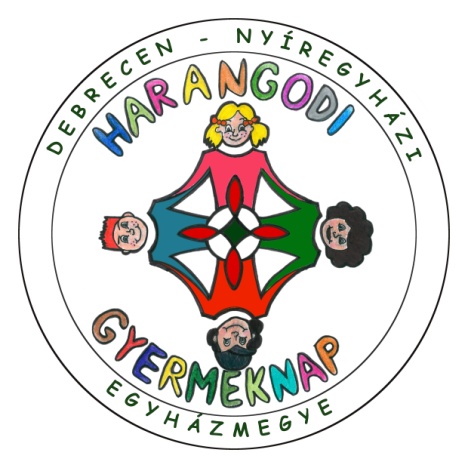                GYEREKNAPNAGYKÁLLÓ – HARANGOD2018. MÁJUS 12. szombatAz egyházközségek hittanos gyermekei számára 3-8. osztályosokig.  PROGRAM…… Gyülekező, indulás: ……………………………………………………..                       930 Köszöntés, ráhangolódás1000 Ki az ügyesebb? – Akadályverseny – sorverseny. 1230 Ebédidő1300 Válassz és játssz! (Kézműves ház, táncház, állatsimogató, kenyérlángos sütés, lovaglás (póni lovak), méta, lengőteke, ördöglakat, foci, játékok,Máltai játszóház: origami,  óriástársas, arcfestés, kreatív foglalkozás)1430 „Járjuk a tábort” – A Képmás zenekar műsora1500  Szentmise,     eredményhirdetés1600  Hazautazás…….. Érkezés: ……………………………………………………………………..Ha szeretnéd ezt a napot velünk tölteni, akkor jelentkezz május 6-ig a hitoktatódnál vagy a plébánosodnál a kitöltött jelentkezési lappal, az 500 Ft részvételi díj és ……. Ft útiköltség befizetésével, ami hozzájárulás a részedről a nap költségeihez. Sportos, kényelmes öltözékre lesz szükséged a játékokhoz, rossz idő esetén esőkabátra. Ebédről, uzsonnáról és italról magad gondoskodj, és ha gyógyszert szedsz arról is.  A rendezvény központi bázisa a csűr, mely védelmet biztosít az erős napfény vagy az esetleges csapadék ellen is._ _ _ _ _ _ _ _ _ _ _ _ _ _ _ _ _ _ _ _ _ _ _ _ _ _ _ _ _ _ _ _ _ _ _ _ _ _ _ _ _ _ _                                                                                                             JELENTKEZÉSI LAP AZ EGYHÁZMEGYEI GYEREKNAPRANagykálló - Harangod 2018. május 12.Név:………………………   ……………………………..     Szülő tel.: ………………………Cím:………………………………………………….. Plébánia: ………………………………Iskola:…………………………………………………………….Osztály: ……………………Étel, gyógyszerérzékenység, allergia :……………………………………………..Az    500 Ft jelentkezési díjat:         befizettem (aláhúzni)A   ……..Ft útiköltséget:                                                                                 …………………………….                                                                                               szülő aláírásaEzt a jelentkezési lapot kell eljuttatni a hitoktatódhoz vagy plébánosodhoz.